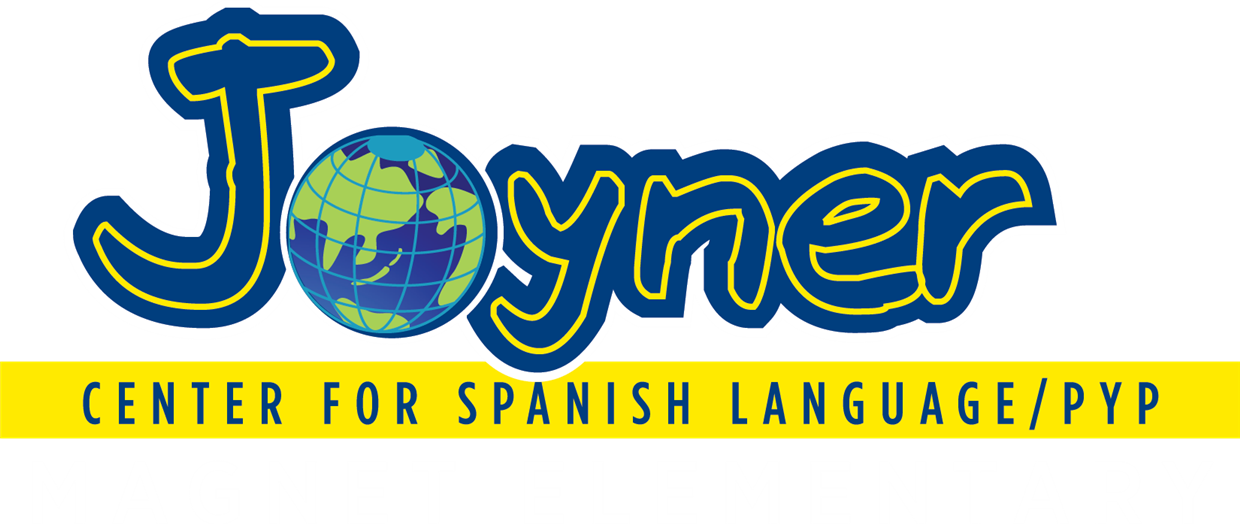 JY Joyner PTAJoin and contribute!Why should I join?The easiest way to support all the wonderful programs provided to our students by the JYJ Parent Teacher Association (PTA) is simply to join! The cultural arts events, JAG Publishing, Science-Go-Round, teacher and staff mini-grants, spelling bee, Odyssey of the Mind, JYJ Running Club and Study Buddies – all of these outstanding programs and more supports for technology and schoolwide needs are funded by our PTA. Joining PTA also adds your voice to the millions of families and teachers nationwide who are advocates for students, teachers and their public schools.Membership (which includes school, state and national PTA dues) is only $5. Any donation you make above $5 stays in our school to support our programs. This is our primary PTA fundraiser – no selling coupon books or gift wrap throughout the year. Another bonus: all dues/donations are tax deductible.What is required of me?While volunteering in the PTA is welcomed and encouraged, we realize that not all individuals are able to do so.  Joining the PTA does not obligate you to volunteer or to attend any meetings. Joining is the quickest and easiest way to support JY Joyner!How do I join?Join and pay easily online at https://jyj.memberhub.com/dues. You can also send cash or check (payable to Joyner PTA) with the form below to Meet the Teacher (8/25), bring it to Open House (9/7) or send it with your student to his/her classroom teacher.  -------------------------------------------------------------------------------------------------------------------------------PTA NO FUSS FUNDRAISER FORMPlease check the appropriate membership level (all levels include your annual PTA donation):____ Basic $5 	             ____ Family $10      ____ Bronze $20           ____ Silver $35       ____ Gold $50     ____ Diamond $100    ____ All Star $150   ____ Super Star $250    ____ Jaguar $500    ____ Other $___Circle One:	Parent/Guardian      Community member      Teacher/Staff     Other 			Name(s):  							  email:  													     	    For school/PTA communicationAddress:________________________________________	Phone number: _______________________City, State, & Zip Code:  ______________________________________________________________